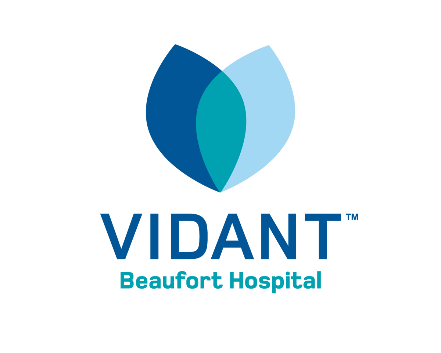 Vidant Beaufort HospitalJunior Volunteer Application2022Please direct any questions to:Volunteer ServicesVidant Beaufort Hospital628 E. 12th StreetWashington, NC  27889975-4161 Completed application must be received by5:00pm on Friday, April 1st, 2022IMPORTANT CHANGE !!!Unlike years past, this year’s Junior Volunteer Summer Program will be split into two 4-week sessions.~	First Session – June 13th thru July 8th~	Second Session – July 11th thru August 5thEach session will run for 4 weeks and juniors will be required to pull one 8-hour day each week to meet the 32 hour requirement.It is our hopes that this split program will allow your active teenager to participate in more camps, enjoy a vacation, and attend their mission trips and other summer events.*** NEW for 2022***All Junior Volunteers must be fully vaccinated against COVID-19 per Vidant Health policy & CMS guidelines.Letter to ApplicantPlease keep this letter for your reference.Thank you for your interest in the 2022 Summer Junior Volunteer Program. Due to the large number of students interested in our program it is essential that you pay close attention to the information given and that you are aware of the DEADLINE by which this information must be returned to the Volunteer Services Department. There are limited spaces available. The application must be submitted to the front desk of the hospital no later than 5:00pm on Friday, April 1st, 2022. Interviews will be scheduled April 4th - April 13th given the application is completed and received by 5pm on Friday, April 1st, 2022.Mandatory Orientation will be held on Thursday, June 9th. Times will be given when acceptance letters are sent. Orientation is mandated by The Joint Commission, a government agency that accredits hospitals. If you are unable to attend orientation our policy will not permit you to participate in the program.This year the Junior Volunteer Program will be in TWO sessions:~	First Session – June 13th thru July 8th~	Second Session – July 11th thru August 5thEach volunteer is required to volunteer one full 8 hour day each week, which will be assigned and remain the same throughout the 4 week session. Each volunteer must volunteer a minimum of 32 hours in order to complete the program and be eligible to return as a volunteer the following summer. You must be available to work your regularly scheduled day. Four full 8 hour days are required to complete the 32 hour commitment. All eligible applicants must meet the following requirements:Must be at least a rising sophomore.You must have at least a “B” average.You must be free of any disciplinary actions.Your schedule must allow you to be free to volunteer four 8 hour days for a minimum of 32 hours from June 13th - August 5th depending on which session you serve. MUST be able to attend Orientation on Thursday, June 9th.  If you cannot attend, you cannot volunteer.If you meet the above qualifications: CHECK ITEMS OFF AS YOU COMPLETE THEMComplete your application. (Student MUST complete.)Carefully read and sign the Junior Volunteer Contract. (Both student and parent/guardian MUST sign.)Complete PPD Consent Form (Parent MUST complete.)Complete Consent Waiver and Release form (Parent MUST complete.)Submit copy of immunization record with application. (See the attached letter from Occupational Health.)Submit copy of report card/school transcript for the most recent grading period.Have your (2) teacher recommendations forms completed and returned in sealed envelopes with the teachers’ signatures across the flaps. (Unsealed and/or unsigned references will not be accepted.)Bring the aforementioned items, all signed, dated and completed in their entirety to the main lobby front desk of the hospital no later than 5:00 pm on Friday, April 1st, 2022. If you are missing any requirements, your application will NOT be considered for review.Feel free to call Mrs. Tice (975-4161) or email at Jamie.Tice@vidanthealth.com with any questions.Vidant Beaufort Hospital – Junior Volunteer ApplicationMust be completed by the student applicantApplication Deadline – 5:00 pm, April 1st, 2022Name________________________________________________________		Date__________________                (Last)                       	   (First)                       	     (Middle)Mailing address: ___________________________________________________________________________________________________________________________________________________________________________________Phone numbers: #1_____________________________		#2_______________________________ Social Security Number: __________________	Birthdate: ___/___/_____     E-mail:____________________________In case of emergency notify: __________________________________	Relationship: ___________________________Emergency phone numbers: Cell: _________________________Work:___________________________Home:______________________________Current School: _______________________ 		Grade Level: ___________	     GPA: _________________Have you ever been suspended from school? _________ 	If so, why? ___________________________________Please list any activities that you are involved in throughout the school year and summer, including: employment, volunteer work, hobbies, clubs, sports, and/or community organizations. Also, please list any academic honors you have received.________________________________________________________________________________________________________________________________________________________________________________________________________________________________________________________________________________________________________________________________________________________________________________________________________________________________________________________________________________________________________________________________________________________________________________________________________________________________________________________________________________List prior experience as a volunteer: _____________________________________________________________________________________________________________________________________________________________________Do you have any relatives or close relationships at Vidant Beaufort Hospital? If so list name, relationship, and department.Name: __________________________ 	Relationship: _________________  	Department: ____________________Name: __________________________ 	Relationship: _________________	Department: ____________________Name: __________________________ 	Relationship: _________________	Department: ____________________Which day do you prefer to volunteer? Rank in order of preference from 1-3 (1 being your top choice).____ Monday (8am – 4pm)      ____ Tuesday (8am – 4pm)           ____ Wednesday (8am – 4pm)      ____ Thursday (8am – 4pm)       ____ Friday (8am – 4pm)      List day(s) you are unable to work: __________________________________________________________________________________________________Is there someone you prefer to work with for transportation? Name: __________________________________________Reason: ___________________________________________________________________________________________Polo shirt size: 	S______ 	M______	L______	XL______	 2XL______	    3XL______I will do what I can to accommodate each request, but I cannot guarantee you will get your first choice placement or preference day. Once you are scheduled, you will be accountable for that particular day. Please answer the following 3 questions:1. How do you feel you can make a difference at Vidant Beaufort Hospital/Vidant Medical Group? Please list any special skills you feel could benefit our patients, staff and visitors.2. What distinguishes you from your peers? Why should you be chosen to be a junior volunteer here at Vidant Beaufort Hospital/Vidant Medical Group?3. What do you hope to gain from participating in Vidant Beaufort Hospital’s 2020 Summer Junior Volunteer Program?By submitting this application I affirm that the facts set forth in it are true and complete. I understand that if I am accepted as a Junior Volunteer, any false statements, omissions, or other misrepresentations made by me on this application will result in my immediate dismissal.Applicant’s Signature: _________________________________ 		Date: _______________I have read my child’s completed application and all registration information. I confirm that all information is correct as stated and consent to allow my child to apply and be considered for the Summer Junior Volunteer Program.Parent/Guardian Signature: ___________________________ 		Date: _______________Vidant Beaufort Hospital - Junior Volunteer ContractPlease be advised by signing this contract, your signature means you promise to abide by the rules stated therein. If at any time the contract is broken, you are subject to dismissal. If you are dismissed, you will not be eligible to volunteer at Vidant Beaufort Hospital/Vidant Medical Group again.  All Junior Volunteers are evaluated during their summer of service.  This evaluation determines if a teen is eligible to return as a volunteer the following summer.I.	Personal Appearance~ 	Juniors will be issued a VBEA polo shirt. This is to be worn with solid khaki, white, or black pants (no 	blue jeans/denim of any color, stretch pants, shorts or capris). Pants are not to be worn lower than the 	waist and shirttails must be tucked in at all times. If the pants have belt loops, a 	belt must be worn. 	Females may also wear solid khaki, white, or black skirts of professional length; no more than 3 inches 	above the knee. ~	ID badges are to be visible at all times and worn above the waist. ~	Shoes should be comfortable. Tennis shoes are acceptable; slings, flip-flops, or open-toed shoes are 	not allowed.~	Jewelry – minimal jewelry is best. Jewelry that dangles is not allowed as it poses a safety hazard. 	Multiple rings are not allowed as they are prone to harboring germs. No visible body piercing, other 	than ears are allowed. ~	Nails must be clean and short in length. No artificial nails. Nail polish must be unchipped. ~	Hair must be neatly groomed & color must be natural-looking. Hair that touches the shoulders must be 	tied back.~	NO Visible tattoos.All junior volunteers must be clean and neat when reporting to work. Juniors are to remain in uniform the entire time they are on duty.Behavior~	Juniors are to be addressed appropriately.~	It is important that we are always able to locate you when you are on duty.  Therefore you should be in your work area, on a job, or eating lunch; after completing a job you should return immediately to your work area.  You should never leave the hospital while on duty, except with a parent or guardian and prior approval from Mrs. Tice or your immediate supervisor.~	No gum, smoking, profanity, or illegal substances are permitted.~	Loitering is not permitted. You are not allowed to have visitors while volunteering.~	Loud talking, gathering in the halls, running and “horseplay” are not appropriate. You will be asked to 	leave.~	IMPORTANT CHANGE: No Cell Phones will be permitted. 	You may have your cell phone in your possession in case of emergency, to access your 	calendar or in the event that you would need to contact your parents or possible 	transportation, but otherwise, your cell phone should not be visible. III.    	Personal Responsibility ~	Juniors should be in their assigned area prepared to work at 8am and stay until their shift ends at 4pm. 	(Hours will be adjusted accordingly if you arrive late and/or leave early.)~	Juniors must complete a minimum of 32 hours.~	Work as a team and take turns in responding to assignments.~	It is your responsibility to get the necessary transportation to and from volunteering.Student Applicant: I have read and understand this Junior Volunteer Contract and if accepted into the program, I will abide by all the rules included therein.  I realize that if I do not honor this commitment I will not be eligible to return as a Junior Volunteer next summer.Junior Applicant’s Signature: ___________________________	Date_______________________Parent/Guardian Commitment: Please read and sign below:My teenager has expressed an interest in volunteering at Vidant Beaufort Hospital and has my permission to do so.  Both my teenager and I understand that she/he must be available to work her/his regularly scheduled day and serve a minimum of 32 hours during the 4 week program. I have read and understand the Junior Volunteer Contract. If my teenager is accepted into the program, I agree to support the Volunteer Department in enforcing the rules as stated. I realize that if my teenager does not honor this commitment she/he will not be eligible to return as a Junior Volunteer next summer.Parent/Guardian’s Signature: _________________________		Date______________________English or History Teacher Recommendation FormVidant Beaufort Hospital Junior VolunteersTO THE EVALUATOR:  Our junior volunteer program is a 4-week summer program that introduces the student to possible careers in the healthcare industry, while allowing them to contribute to their community, their résumés, and their self-esteem. We have a limited number of positions, therefore the application process is very competitive. Working in a hospital requires that a student be exceptionally responsible and display a high level of maturity.  We appreciate your honest evaluation of this applicant.  Students are evaluated on their school performance, their completed application with essay, interview, and two teacher recommendations.  All information submitted is treated confidentially. The deadline for receipt of all applications, including teacher recommendations is 5:00 pm on Friday, April 1st, 2022.Please complete pg. 2English or History Teacher Recommendation FormVidant Beaufort Hospital Junior VolunteersAre you aware of any significant disciplinary actions that have been taken against this student?  If so, please explain. ____________________________________________________________________________________________________________________________________________________________________________________________________________________________________________________________________________________________________________________________________If you were a patient at Vidant Beaufort Hospital would you want this student assisting you?      Yes      No      Not SurePlease include any additional comments that might be helpful in evaluating this student.____________________________________________________________________________________________________________________________________________________________________________________________________________________________________________________________________________________________________________________________________If you have any questions regarding this recommendation please feel free to contact Jamie Tice, Manager of Volunteer Services at 975-4161. We sincerely thank you for completing this recommendation.  Please return this completed recommendation to the student in a sealed envelope with your signature across the flap. All information will be kept CONFIDENTIAL.                          Teacher’s Signature: _________________________________________	  		Date: ______________STUDENT AND PARENT/GUARDIAN MUST COMPLETE THE FOLLOWING BEFORE GIVING TO TEACHER.Application deadline is 5:00 pm on Friday, April 1st, 2022!2Math or Science Teacher Recommendation FormVidant Beaufort Hospital Junior VolunteersTO THE EVALUATOR:  Our junior volunteer program is a 4-week summer program that introduces the student to possible careers in the healthcare industry, while allowing them to contribute to their community, their résumés, and their self-esteem. We have a limited number of positions, therefore the application process is very competitive. Working in a hospital requires that a student be exceptionally responsible and display a high level of maturity.  We appreciate your honest evaluation of this applicant.  Students are evaluated on their school performance, their completed application with essay, interview, and two teacher recommendations.  All information submitted is treated confidentially. The deadline for receipt of all applications, including teacher recommendations is 5:00 pm on Friday, April 1st, 2022.Please complete pg. 2Math or Science Teacher Recommendation FormVidant Beaufort Hospital Junior VolunteersAre you aware of any significant disciplinary actions that have been taken against this student?  If so, please explain. ____________________________________________________________________________________________________________________________________________________________________________________________________________________________________________________________________________________________________________________________________If you were a patient at Vidant Beaufort Hospital would you want this student assisting you?      Yes      No      Not SurePlease include any additional comments that might be helpful in evaluating this student.____________________________________________________________________________________________________________________________________________________________________________________________________________________________________________________________________________________________________________________________________If you have any questions regarding this recommendation please feel free to contact Jamie Tice, Manager of Volunteer Services at 975-4161. We sincerely thank you for completing this recommendation.   Please return this completed recommendation to the student in a sealed envelope with your signature across the flap. All information will be kept CONFIDENTIAL.   Teacher’s Signature: _________________________________________	  		Date: ______________STUDENT AND PARENT/GUARDIAN MUST COMPLETE THE FOLLOWING BEFORE GIVING TO TEACHER.Application deadline is 5:00 pm on Friday, April 1st, 2022!2VIDANT BEAUFORT HOSPITAL – A Campus of VMCOCCUPATIONAL HEALTHLeysi Gladding, RN, BSN252-948-4948Fax:  252-975-8898Leysi.Gladding@vidanthealth.comDATE:  	January 2022TO:  		Junior Volunteer ApplicantsThe following vaccinations and/or titers are required for our junior volunteers at Vidant Beaufort Hospital – A Campus of VMC. Your immunization record showing proof of the following must be submitted with your application:Record of 2 MMR vaccinations or positive titers for MUMPS, Rubella and RubeolaRecord of 2 Varicella vaccinations or a positive Varicella titer Tdap within the last 10 yearsRecord of COVID Vaccinations (NEW)If you are accepted into our Junior Volunteer Program, you will be required to receive the following from our Occupational Health Department.VOLUNTEERS will require 2 current PPD skin tests (within the last 2 years).  Please contact me if you have any questions regarding the information listed above.Leysi Gladding, RN, BSN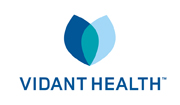 JUNIOR VOLUNTEER PROGRAMCONSENT FOR PPD (TB SCREENING)By my signature, I consent for ______________________________________ (please print name) my son/daughter to receive the PPD skin test. I understand that this test is administered annually to all Vidant Beaufort Hospital employees and volunteers to check for possible exposure to Tuberculosis.This is not a vaccination and does not contain any live viruses. There is a risk of a local allergic reaction (slight swelling and redness at the injection site). This test is administered per NC State Regulations regarding the monitoring of Tuberculosis and Tuberculosis exposure in the health care setting.This test will need to be read 48 to 72 hours after administration.Name of Junior Volunteer (please print): ___________________________________________Name of Parent or Legal Guardian (please print): ____________________________________Signature of Parent or Legal Guardian: ____________________________________________Date: _____________________________          Please give honest assessments.  ExcellentGoodFairPoor1.  Conduct:  Extent to which this student observes good standards of school conduct and obeys school regulations.2.  Cooperation:  Extent to which this student works in harmony with others in class activities.3.  Responsibility:  Extent to which this student accepts responsibility for doing his/her work.4.  Diligence:  Extent to which this student works diligently and purposely without wasting time.5.  Persistence:  Extent to which this student adheres to a task in order to see it through to completion.6.  Initiative:  This student’s resourcefulness, self-reliance and energy in meeting new situations.7.  Accuracy:  This student’s ability to work with exactness and precision.8.  Attention:  This student’s ability to listen and follow instructions.9.  Communication Skills:  This student’s ability to speak clearly and correctly.10.  Self-Control:  This student’s ability to work quietly and calmly among others in a hospital environment.          Please give honest assessments.  ExcellentGoodFairPoor1.  Conduct:  Extent to which this student observes good standards of school conduct and obeys school regulations.2.  Cooperation:  Extent to which this student works in harmony with others in class activities.3.  Responsibility:  Extent to which this student accepts responsibility for doing his/her work.4.  Diligence:  Extent to which this student works diligently and purposely without wasting time.5.  Persistence:  Extent to which this student adheres to a task in order to see it through to completion.6.  Initiative:  This student’s resourcefulness, self-reliance and energy in meeting new situations.7.  Accuracy:  This student’s ability to work with exactness and precision.8.  Attention:  This student’s ability to listen and follow instructions.9.  Communication Skills:  This student’s ability to speak clearly and correctly.10.  Self-Control:  This student’s ability to work quietly and calmly among others in a hospital environment.Consent Waiver and ReleaseConsent Waiver and ReleaseI hereby give permission to  Vidant Health, and its subsidiaries and affiliated entities, including, but not limited to Vidant Medical Center; Vidant Health Foundation, Inc. d/b/a Vidant Medical Center Foundation, Inc.  d/b/a Vidant Health Foundation, Inc.; Health Access, Inc.; SurgiCenter of Eastern Carolina, LLC d/b/a Vidant SurgiCenter; Vidant Health Physicians, LLC d/b/a Vidant Medical Group; East Carolina Health d/b/a Vidant Community Hospitals; East Carolina Health-Beaufort, Inc. d/b/a Vidant Beaufort Hospital; East Carolina Health-Bertie, Inc. d/b/a Vidant Bertie Hospital; East Carolina Health-Chowan, Inc. d/b/a Vidant Chowan Hospital; East Carolina Health-Heritage Inc. Vidant Edgecombe Hospital; East Carolina Health d/b/a Vidant Roanoke-Chowan Hospital; Duplin General Hospital, Inc. d/b/a Vidant Duplin Hospital;  The Outer Banks Hospital, Inc.; and collectively “Vidant Health entities,” to record, reproduce, publish, print, film, photograph, video, prepare, use or exhibit in any form whatsoever, including but not limited to electronically or digitally, by name, picture, image, portrait, likeness, voice, or any and all of them for the use noted below and without by prior examination of the finished product. Any picture, portrait, photograph, photo transparency, audiovisual illustration, computer file, electronic image or other likeness constitutes the property of the Vidant Health entities and may be used without prior examination of the product. I hereby waive my rights (or my child’s rights) to privacy in connection with the consent given above and I hereby voluntarily waive, release discharge and agree to defend, indemnify and hold harmless Vidant Health entities, each of their successors, assigns, affiliates and subsidiaries; each of their directors, officers, trustees, agents and employees from any liability for any and all claims or causes of action I, my heirs or assigns might now or hereafter and further agree that this consent will not be made the basis of a future claim of any kind. By affixing the signature below, I _____________________ (print name) hereby certify that I have read and understand this CONSENT WAIVER AND RELEASE.I hereby give permission to  Vidant Health, and its subsidiaries and affiliated entities, including, but not limited to Vidant Medical Center; Vidant Health Foundation, Inc. d/b/a Vidant Medical Center Foundation, Inc.  d/b/a Vidant Health Foundation, Inc.; Health Access, Inc.; SurgiCenter of Eastern Carolina, LLC d/b/a Vidant SurgiCenter; Vidant Health Physicians, LLC d/b/a Vidant Medical Group; East Carolina Health d/b/a Vidant Community Hospitals; East Carolina Health-Beaufort, Inc. d/b/a Vidant Beaufort Hospital; East Carolina Health-Bertie, Inc. d/b/a Vidant Bertie Hospital; East Carolina Health-Chowan, Inc. d/b/a Vidant Chowan Hospital; East Carolina Health-Heritage Inc. Vidant Edgecombe Hospital; East Carolina Health d/b/a Vidant Roanoke-Chowan Hospital; Duplin General Hospital, Inc. d/b/a Vidant Duplin Hospital;  The Outer Banks Hospital, Inc.; and collectively “Vidant Health entities,” to record, reproduce, publish, print, film, photograph, video, prepare, use or exhibit in any form whatsoever, including but not limited to electronically or digitally, by name, picture, image, portrait, likeness, voice, or any and all of them for the use noted below and without by prior examination of the finished product. Any picture, portrait, photograph, photo transparency, audiovisual illustration, computer file, electronic image or other likeness constitutes the property of the Vidant Health entities and may be used without prior examination of the product. I hereby waive my rights (or my child’s rights) to privacy in connection with the consent given above and I hereby voluntarily waive, release discharge and agree to defend, indemnify and hold harmless Vidant Health entities, each of their successors, assigns, affiliates and subsidiaries; each of their directors, officers, trustees, agents and employees from any liability for any and all claims or causes of action I, my heirs or assigns might now or hereafter and further agree that this consent will not be made the basis of a future claim of any kind. By affixing the signature below, I _____________________ (print name) hereby certify that I have read and understand this CONSENT WAIVER AND RELEASE.Teen Name (printed)SignatureParent/Guardian Name Parent/Guardian SignatureDate  /  /    